Refund Form of fees The fields marked with * have to be filled in with handwriting, the others shall be filled in electronically.Undersigned,Name: 				 Passport nr:			 Home address:			 declare, that the admission fees listed in Section “A” were transferred to the bank account of the University of Dunaújváros. The details of this bank transfer were:IBAN Bank account nr: 	 	 Owner of the account: 		 Date of transfer:		 Undersigned,Name: 				 Passport nr:			 Home address:			 declare, that the admission fees listed in Section “A” were transferred to the bank account of the University of Dunaújváros. The details of this bank transfer were:IBAN Bank account nr: 	 	 Owner of the account: 		 Date of transfer:		 Section “A” - Transferred feesSection “B” - Requested fees	Tuition fee 		(   EUR )	Hostel fee 		(   EUR )	Deposit 		(  EUR ) 	Book fee 		(  EUR )	Tuition fee 		(   EUR )	Hostel fee 		(   EUR )	Deposit 		(  EUR ) 	Book fee 		(  EUR )Since my studies have ended / since I could not start my studies at the University of Dunaújváros. I would like to ask the refund of the amount mentioned in Section “B” above to the following bank account number:IBAN account number: 		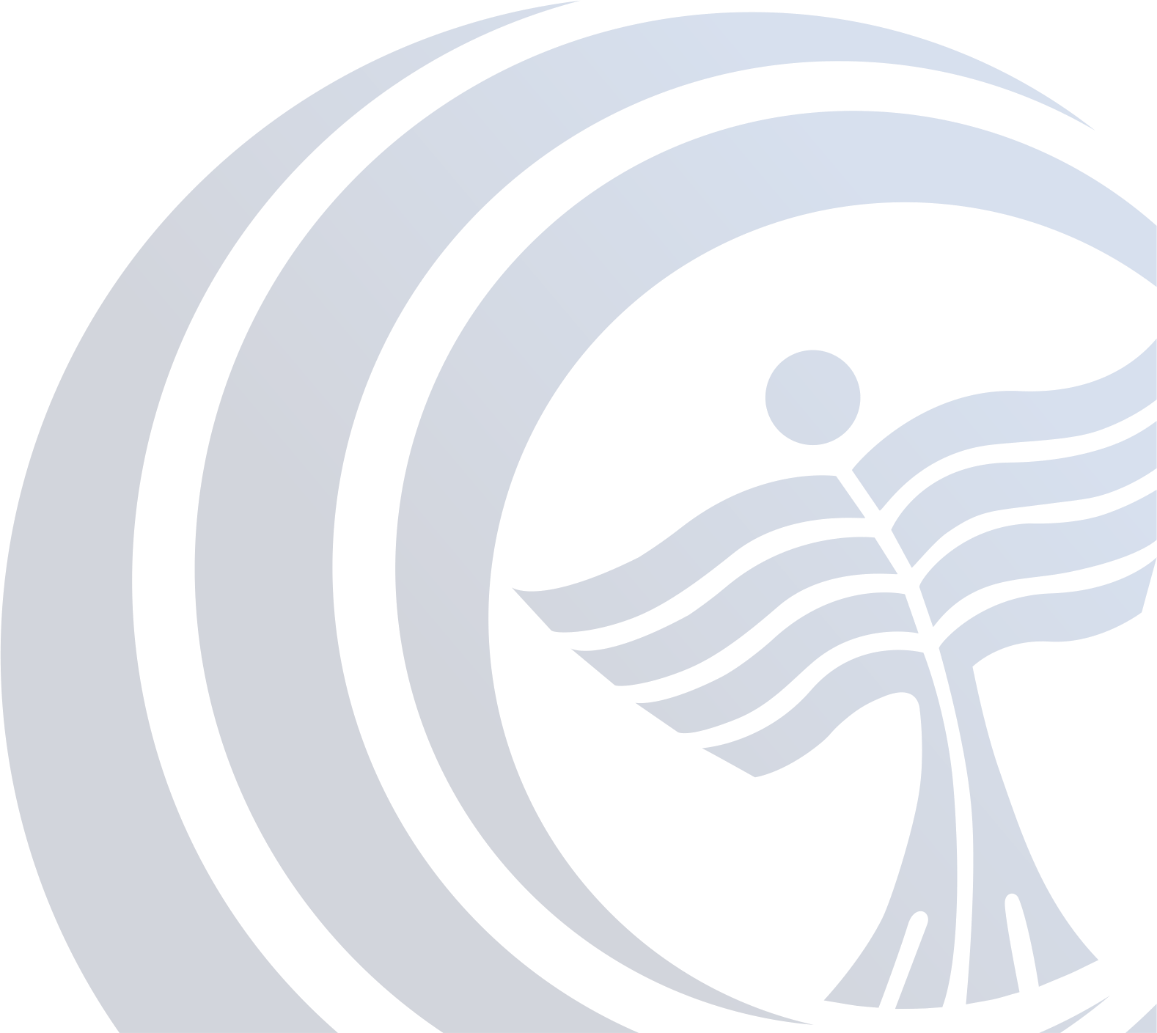 SWIFT-code:			 Owner of the account: 		 Name of bank: 			 Date*:	_________________________	Signature*:  _________________________Since my studies have ended / since I could not start my studies at the University of Dunaújváros. I would like to ask the refund of the amount mentioned in Section “B” above to the following bank account number:IBAN account number: 		SWIFT-code:			 Owner of the account: 		 Name of bank: 			 Date*:	_________________________	Signature*:  _________________________Wittness nr. 1Name*:		______________________________Passport nr*:	______________________________Address*:	______________________________Signature*:	______________________________Wittness nr.2.Name*:		______________________________Passport nr*:	______________________________Address*: 	______________________________Signature*:	______________________________